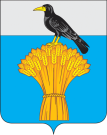 27.06.2018                                          	     с. Грачевка                                               №365 п     	 О внесении изменений в постановление администрации муниципального образования Грачевский район Оренбургской областиот 22.12.2017 № 722-п           В соответствии с постановлением администрации муниципального образования Грачевский район Оренбургской области от 17.08.2015 №535-п «Об утверждении  порядка разработки, реализации и оценки эффективности муниципальных программ Грачевского района Оренбургской области», от 12.12.2017 №689 «О внесении изменений в постановление администрации муниципального образования Грачевский район Оренбургской области от 17.08.2015 №535-п», руководствуясь Уставом муниципального образования Грачевский район Оренбургской области  п о с т а н о в л я ю :           1. В постановление администрации муниципального образования Грачевский район Оренбургская область от 22.12.2017 №722-п «Об утверждении муниципальной программы «Поддержка и развитие казачьих обществ на территории муниципального образования Грачевский район Оренбургской области на 2018–2021 годы» внести следующие изменения:           1.1. Приложение№1 к  муниципальной  программе  «Поддержка и развитие казачьих обществ на территории муниципального образования Грачевский район Оренбургской области на 2018–2021 годы»  «Сведения  о составе  и назначениях  целевых показателей (индикаторов) Программы» изложить в новой редакции, согласно приложению№1 к настоящему постановлению.1.2.Приложение №5 к  муниципальной  программе «Поддержка и развитие казачьих обществ на территории муниципального образования Грачевский район Оренбургской области на 2018–2021 годы»   «План реализации муниципальной программы «Поддержка и развитие казачьих обществ на территории муниципального образования Грачевский район Оренбургской области  на 2018–2021 годы» на 2018 год» изложить в новой редакции, согласно приложению№2 к настоящему постановлению.       2.Контроль за исполнением  настоящего постановления возложить на заместителя главы  администрации по социальным вопросам Л.И. Антонову.      3. Постановление вступает в силу со дня его подписания и подлежит размещению на официальном информационном сайте администрации муниципального образования Грачевский район и на сайте www. право-грачевка. рф.Глава   района                                                                                  О.М. СвиридовРазослано: Антоновой Л.И., организационно-правовой отдел, отдел образования, отдел культуры, отдел по физической культуре, спорту и молодежной политике, отдел экономики, Счетной палате.Сведения о составе и значениях целевых показателей (индикаторов) ПрограммыПриложение №2к постановлению администрации района от 27.06.2018 № 365 п-пПриложение № 5к муниципальной программе «Поддержка и развитие казачьих обществ на  территории муниципального образования Грачевский район Оренбургской области на 2018–2021 годы»                                                                                               Планреализации муниципальной программы «Поддержка и развитие казачьих обществ на территории муниципального образования Грачевский район Оренбургской области  на 2018–2021 годы» на 2018 годАДМИНИСТРАЦИЯ   МУНИЦИПАЛЬНОГО ОБРАЗОВАНИЯГРАЧЕВСКИЙ  РАЙОН ОРЕНБУРГСКОЙ ОБЛАСТИП О С Т А Н О В Л Е Н И ЕПриложение №1к постановлению администрации района от 27.06.2018 № 365-пПриложение № 1к муниципальной программе «Поддержка и развитие казачьих обществ на  территории муниципального образования Грачевский район Оренбургской области на 2018–2021 годы»№п/пНаименование показателя (индикатора)Характеристика показателя (индикатора)ЕдиницаизмеренияЗначение целевых показателей  (индикаторов)Значение целевых показателей  (индикаторов)Значение целевых показателей  (индикаторов)Значение целевых показателей  (индикаторов)№п/пНаименование показателя (индикатора)Характеристика показателя (индикатора)Единицаизмерения2018 год2019 год2020год2021год123456781.Количество членов казачьего общества, принявших обязательства по прохождению государственной и иной службыМуниципальная программаЧел.11232.Доля населения приобщенного к казачьей культуреМуниципальная программа%23453.Доля казаков, охваченных военно-патриотической и спортивно-массовой работой от общей численности казаков на территории Грачевского районаМуниципальная программа%707580854.Количество информации в СМИ о деятельности казачьего обществаМуниципальная программа       Ед..2344№
п/пНаименованиеФамилия имя отчество, наименование должности лица, ответственного за реализацию основного мероприятия (достижение показателя (индикатора),наступление контрольного события)Единица измеренияПлановое значение показателя (индикатора)Дата наступления контрольного событияСвязь созначением оценки рисков«Поддержка и развитие казачьих обществ на территориимуниципального образования Грачевский район Оренбургской областина 2018–2021 годы»ХХХХХОсновное мероприятие 1«Формирование условий для развития и поддержки государственной службы и иной службы  членами казачьих обществ Грачевского района»;ХХХХХПоказатель (индикатор) 1 Количество членов казачьего общества, принявших обязательства по прохождению государственной и иной службыадминистрация муниципального образования Оренбургской областиЧел.131.12.2018Риск изменения социально-экономической и политической обстановки в стране, регионе и муниципалитетеКонтрольное событие №1Участие казаков в мероприятиях, посвященных празднованию дня Великой Отечественной ВойныНачальник отдела культуры администрации Грачевского района С.В. СпиридоновЕд.231.12.2018 Отсутствуют причины для неисполнения контрольного событияОсновное мероприятие 2:«Сохранение и дальнейшее развитие самобытной культуры казачества на территории Грачевского                                                                                                         района»ХХХХХПоказатель (индикатор) 2.Доля  населения   приобщенного к  казачьей культуре администрация муниципального образования Оренбургской области%.231.12.2018Риски, связанные с негативной реакцией общественности на мероприятия ПрограммыКонтрольное событие №2Проведение районных  мероприятий гражданско-патриотической направленности в целях развития казачества на территории Грачевского районаНачальник отдела образования администрации Грачевского районаН.В. Гревцова,Начальник отдела культуры администрации Грачевского районаС.В. СпиридоновЕд.131.12.2018Отсутствуют причины для неисполнения контрольного событияОсновное мероприятие 3:«Физическое  и военно-патриотическое  и воспитание  казачьей  молодежи Грачевского района»;ХХХХХПоказатель (индикатор) 3.Доля казаков, охваченных военно-патриотической и спортивно-массовой работой от общей численности казаков на территории Грачевского районаадминистрация муниципального образования Оренбургской области%7031.12.2018Риск невыполнения мероприятий в связи с вновь возникшими финансовыми, техническими и организационными сложностямиКонтрольное событие №3Участие членов казачьих обществ в культурно-просветительских мероприятиях с привлечением членов казачьих обществ на территории муниципального образования Грачевский район Оренбургской области; Начальник отдела культуры администрации С.В. Спиридонов,Атаман Грачевского хуторского казачьего общества В.В. СтальмаковЕд.231.12.2018Отсутствуют причины для неисполнения контрольного событияОсновное мероприятие 4.Популяризация  деятельности казачьих  обществ в  средствах   массовой  информацииХХХХХПоказатель (индикатор) 4.Количество информации в СМИ о деятельности казачьего общества администрация муниципального образования Оренбургской областиЕд.231.12.2018Возможные изменения структуры в ближайшие годы, требующие изменения структуры управления ПрограммойКонтрольное событие №4.Размещение на официальном сайте администрации района информации о проводимых мероприятиях  с привлечением членов казачьих обществ Начальник организационно-правового отдела администрации Грачевского района О.А. БахареваЕд.231.12.2018Отсутствуют причины для неисполнения контрольного события